T.C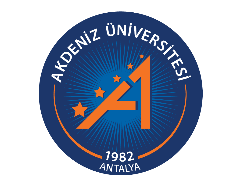 AKDENİZ ÜNİVERSİTESİ…………………….. Dekanlığına/Müdürlüğüne05.07.2022 tarih ve 31887 sayılı Resmi Gazete’de yayımlanarak yürürlüğe giren 2547 sayılı Yükseköğretim Kanununa 7417 sayılı kanunla eklenen geçici 83 üncü madde gereğince af kanunundan yararlanmak istiyorum. İstenilen belgelerim ektedir.Bilgilerini ve gereğini arz ederim.  * Verdiğim bilgilerin tam ve doğru olduğunu beyan ederim. Bilgilerimin eksik veya yanlış olduğunun tespit edilmesi durumunda başvurumun geçersiz sayılacağını kabul ediyorum.Başvuru Tarihi: ….../….../2022Adı Soyadı	:……………………………………..İmza		:…………………………………….Ekler: Sabıka Kaydı (Cumhuriyet Savcılığından ya da e-devlet üzerinden alınacaktır. Sabıka Kaydı bulunan öğrencilerin ilgi kuruma verilmek üzere alınan ve suçlarına ilişkin bilgilerin sabıka kaydında işaretlenerek yer alması gerekmektedir.) Lise Diploması (Dikey Geçiş Öğrencileri için Ön Lisans Diploması) (Diplomasını Kaybedenler İçin E-Devlet Mezuniyet Belgesi veya Mezun Oldukları Liseden Alacakları Onaylı Öğrenim Belgesi)Askerlik Durum Belgesi (Yabancı Uyruklu Öğrenciler hariç), (Askerlik Şubesinden ya da e-devlet üzerinden alınacaktır.) Son altı ay içinde çekilmiş 2 adet 4,5 cm x 6 cm boyutunda fotoğraf.Nüfus Cüzdanı fotokopisiÖSYS Yerleştirme Belgesi (Ön Lisans ve Lisans programlarına yerleştiği halde daha önce kayıt yaptırmayan öğrenciler için) 
T.C Kimlik No:Adı Soyadı:İletişim Adresi:Cep Telefonu:E-posta:Af Kanunundan Yararlanma Nedeni:       ÖSYM sonucuna göre kayıt hakkı kazandığım halde kayıt yaptıramadım.Af Kanunundan Yararlanma Nedeni:       Herhangi bir nedenle ilişiğim kesildi.    İlişik kesme nedenini belirtiniz:…………………………………………..                       Kayıtlı Olduğu Program:Öğrenci Numarası: